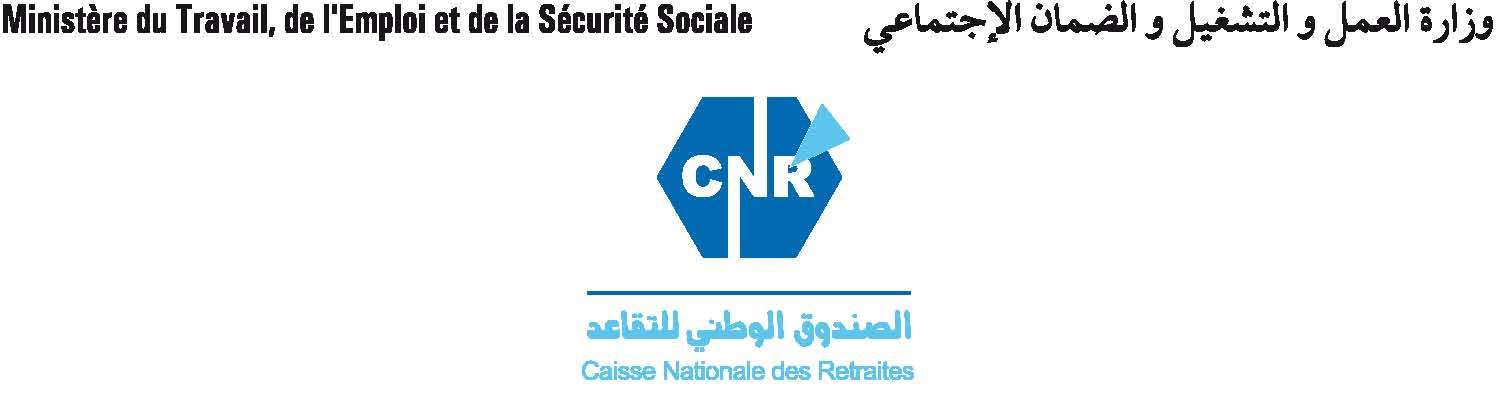 إعلان هام جدا	ليكن في علم كافة  المتقاعدين على مستوى  الصندوق الوطني للتقاعد وكالة تيسمسيلت أن تجديد وثائق الحالة المدنية قد بدأ منذ تاريخ 02/01/2017 	و تفاديا لأي توقيف لمنحة التقاعد نرجو من كافة المتقاعدين إحضار الوثائق التالية : 	التقاعد المباشر :  شهادة للحالة العائلية 	التقاعد المنقول : 		الأرامل : شهادة عائلية مع إثبات الحالة المدنية على الهامش		البنات اليتيمات : شهادة عدم العمل   +   شهادة عدم الزواج 		الذكور أصحاب الإعاقة :   شهادة عدم العمل		الأصول  : شهادة عائليةملاحظة هامة جدا : -  الوثائق المطلوبة يجب أن لا يتعدى تاريخ توقيعها الشهر-  في حالة الوفاة يجب تبليغ مصالح الصندوق الوطني للتقاعد في أجال لا تتعدى الأسبوع (07 أيام)- في حالة الزواج للبنات أو إعادة الزواج للأرامل يجب إبلاغ مصالح الصندوق الوطني للتقاعد فور تحرير عقد الزواج